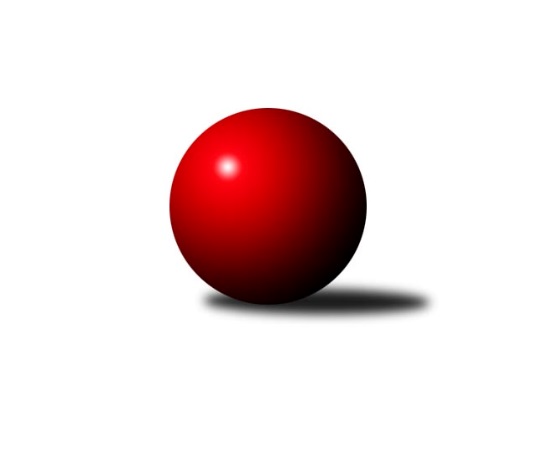 Č.13Ročník 2019/2020	10.6.2024 Východočeský přebor skupina B 2019/2020Statistika 13. kolaTabulka družstev:		družstvo	záp	výh	rem	proh	skore	sety	průměr	body	plné	dorážka	chyby	1.	KK Svitavy A	13	12	0	1	160 : 48 	(73.5 : 40.5)	2671	24	1799	872	28.4	2.	TJ Lokomotiva Česká Třebová B	12	10	0	2	134 : 58 	(65.0 : 31.0)	2677	20	1812	865	30.4	3.	SKK České Meziříčí A	13	9	1	3	137 : 71 	(53.0 : 37.0)	2602	19	1795	807	37.1	4.	KK V. Mýto B	13	6	2	5	118 : 90 	(43.5 : 42.5)	2538	14	1766	772	36.7	5.	SK Solnice B	13	7	0	6	106 : 102 	(50.5 : 55.5)	2531	14	1751	780	44.8	6.	SK Rybník A	13	7	0	6	104 : 104 	(44.0 : 48.0)	2570	14	1782	788	32.2	7.	SKP DONAP Kuželky Hradec Králové A	12	5	1	6	86 : 106 	(63.0 : 55.0)	2537	11	1749	788	41.8	8.	TJ Start Rychnov nad Kněžnou C	13	5	1	7	86 : 122 	(57.5 : 76.5)	2559	11	1771	788	44.8	9.	SK Kuželky Přelouč A	13	4	0	9	93 : 115 	(54.0 : 44.0)	2536	8	1752	784	41.1	10.	KK Svitavy B	13	3	2	8	78 : 130 	(40.5 : 55.5)	2513	8	1744	769	48.4	11.	KK Zalabák Smiřice B	13	3	0	10	76 : 132 	(44.0 : 72.0)	2502	6	1742	760	49.2	12.	SKP DONAP Kuželky Hradec Králové B	13	2	1	10	54 : 154 	(43.5 : 74.5)	2460	5	1726	734	44.8Tabulka doma:		družstvo	záp	výh	rem	proh	skore	sety	průměr	body	maximum	minimum	1.	KK Svitavy A	7	7	0	0	90 : 22 	(37.0 : 19.0)	2731	14	2822	2680	2.	KK V. Mýto B	6	5	0	1	72 : 24 	(19.0 : 13.0)	2589	10	2637	2543	3.	TJ Lokomotiva Česká Třebová B	5	5	0	0	62 : 18 	(28.0 : 12.0)	2707	10	2759	2638	4.	SK Rybník A	6	5	0	1	64 : 32 	(25.0 : 17.0)	2426	10	2477	2351	5.	SK Solnice B	7	5	0	2	67 : 45 	(31.0 : 31.0)	2490	10	2542	2430	6.	TJ Start Rychnov nad Kněžnou C	7	4	1	2	58 : 54 	(36.0 : 32.0)	2559	9	2622	2495	7.	SKK České Meziříčí A	6	4	0	2	64 : 32 	(19.0 : 11.0)	2650	8	2734	2532	8.	SK Kuželky Přelouč A	7	4	0	3	67 : 45 	(38.0 : 26.0)	2552	8	2709	2435	9.	SKP DONAP Kuželky Hradec Králové A	7	3	1	3	54 : 58 	(42.0 : 42.0)	2632	7	2702	2518	10.	KK Zalabák Smiřice B	7	2	0	5	50 : 62 	(24.0 : 30.0)	2594	4	2657	2527	11.	KK Svitavy B	6	1	1	4	36 : 60 	(18.0 : 26.0)	2598	3	2652	2532	12.	SKP DONAP Kuželky Hradec Králové B	6	1	1	4	32 : 64 	(21.0 : 35.0)	2574	3	2649	2506Tabulka venku:		družstvo	záp	výh	rem	proh	skore	sety	průměr	body	maximum	minimum	1.	SKK České Meziříčí A	7	5	1	1	73 : 39 	(34.0 : 26.0)	2595	11	2711	2417	2.	KK Svitavy A	6	5	0	1	70 : 26 	(36.5 : 21.5)	2675	10	2821	2500	3.	TJ Lokomotiva Česká Třebová B	7	5	0	2	72 : 40 	(37.0 : 19.0)	2672	10	2861	2539	4.	KK Svitavy B	7	2	1	4	42 : 70 	(22.5 : 29.5)	2515	5	2641	2303	5.	SKP DONAP Kuželky Hradec Králové A	5	2	0	3	32 : 48 	(21.0 : 13.0)	2531	4	2602	2376	6.	SK Solnice B	6	2	0	4	39 : 57 	(19.5 : 24.5)	2538	4	2674	2415	7.	KK V. Mýto B	7	1	2	4	46 : 66 	(24.5 : 29.5)	2529	4	2672	2376	8.	SK Rybník A	7	2	0	5	40 : 72 	(19.0 : 31.0)	2591	4	2773	2479	9.	TJ Start Rychnov nad Kněžnou C	6	1	0	5	28 : 68 	(21.5 : 44.5)	2559	2	2700	2330	10.	KK Zalabák Smiřice B	6	1	0	5	26 : 70 	(20.0 : 42.0)	2486	2	2694	2284	11.	SKP DONAP Kuželky Hradec Králové B	7	1	0	6	22 : 90 	(22.5 : 39.5)	2469	2	2641	2175	12.	SK Kuželky Přelouč A	6	0	0	6	26 : 70 	(16.0 : 18.0)	2533	0	2673	2291Tabulka podzimní části:		družstvo	záp	výh	rem	proh	skore	sety	průměr	body	doma	venku	1.	KK Svitavy A	11	10	0	1	134 : 42 	(63.5 : 36.5)	2705	20 	6 	0 	0 	4 	0 	1	2.	TJ Lokomotiva Česká Třebová B	11	9	0	2	124 : 52 	(58.0 : 26.0)	2678	18 	5 	0 	0 	4 	0 	2	3.	SKK České Meziříčí A	11	8	1	2	116 : 60 	(41.0 : 35.0)	2626	17 	3 	0 	2 	5 	1 	0	4.	KK V. Mýto B	11	5	2	4	100 : 76 	(35.5 : 36.5)	2533	12 	4 	0 	1 	1 	2 	3	5.	SK Solnice B	11	6	0	5	90 : 86 	(48.5 : 53.5)	2539	12 	4 	0 	2 	2 	0 	3	6.	SK Rybník A	11	6	0	5	88 : 88 	(38.0 : 46.0)	2541	12 	5 	0 	0 	1 	0 	5	7.	TJ Start Rychnov nad Kněžnou C	11	5	1	5	82 : 94 	(56.5 : 63.5)	2566	11 	4 	1 	1 	1 	0 	4	8.	SKP DONAP Kuželky Hradec Králové A	11	5	1	5	80 : 96 	(57.0 : 49.0)	2537	11 	3 	1 	2 	2 	0 	3	9.	KK Svitavy B	11	3	2	6	72 : 104 	(37.5 : 42.5)	2514	8 	1 	1 	3 	2 	1 	3	10.	SK Kuželky Přelouč A	11	2	0	9	70 : 106 	(51.0 : 43.0)	2537	4 	2 	0 	3 	0 	0 	6	11.	KK Zalabák Smiřice B	11	2	0	9	58 : 118 	(34.0 : 62.0)	2468	4 	2 	0 	4 	0 	0 	5	12.	SKP DONAP Kuželky Hradec Králové B	11	1	1	9	42 : 134 	(33.5 : 60.5)	2456	3 	1 	1 	4 	0 	0 	5Tabulka jarní části:		družstvo	záp	výh	rem	proh	skore	sety	průměr	body	doma	venku	1.	KK Svitavy A	2	2	0	0	26 : 6 	(10.0 : 4.0)	2621	4 	1 	0 	0 	1 	0 	0 	2.	SK Kuželky Přelouč A	2	2	0	0	23 : 9 	(3.0 : 1.0)	2533	4 	2 	0 	0 	0 	0 	0 	3.	SKK České Meziříčí A	2	1	0	1	21 : 11 	(12.0 : 2.0)	2576	2 	1 	0 	0 	0 	0 	1 	4.	KK Zalabák Smiřice B	2	1	0	1	18 : 14 	(10.0 : 10.0)	2676	2 	0 	0 	1 	1 	0 	0 	5.	TJ Lokomotiva Česká Třebová B	1	1	0	0	10 : 6 	(7.0 : 5.0)	2672	2 	0 	0 	0 	1 	0 	0 	6.	KK V. Mýto B	2	1	0	1	18 : 14 	(8.0 : 6.0)	2569	2 	1 	0 	0 	0 	0 	1 	7.	SK Rybník A	2	1	0	1	16 : 16 	(6.0 : 2.0)	2613	2 	0 	0 	1 	1 	0 	0 	8.	SK Solnice B	2	1	0	1	16 : 16 	(2.0 : 2.0)	2506	2 	1 	0 	0 	0 	0 	1 	9.	SKP DONAP Kuželky Hradec Králové B	2	1	0	1	12 : 20 	(10.0 : 14.0)	2559	2 	0 	0 	0 	1 	0 	1 	10.	SKP DONAP Kuželky Hradec Králové A	1	0	0	1	6 : 10 	(6.0 : 6.0)	2638	0 	0 	0 	1 	0 	0 	0 	11.	KK Svitavy B	2	0	0	2	6 : 26 	(3.0 : 13.0)	2581	0 	0 	0 	1 	0 	0 	1 	12.	TJ Start Rychnov nad Kněžnou C	2	0	0	2	4 : 28 	(1.0 : 13.0)	2563	0 	0 	0 	1 	0 	0 	1 Zisk bodů pro družstvo:		jméno hráče	družstvo	body	zápasy	v %	dílčí body	sety	v %	1.	Jiří Bartoníček 	SK Solnice B 	22	/	12	(92%)		/		(%)	2.	Lukáš Vadlejch 	SKP DONAP Kuželky Hradec Králové A 	20	/	12	(83%)		/		(%)	3.	Jakub Zelinka 	KK Svitavy A 	20	/	12	(83%)		/		(%)	4.	Ilona Sýkorová 	TJ Start Rychnov nad Kněžnou C 	20	/	13	(77%)		/		(%)	5.	Zdeněk Dokoupil 	KK Svitavy A 	20	/	13	(77%)		/		(%)	6.	Vlastimil Krátký 	KK Svitavy A 	18	/	11	(82%)		/		(%)	7.	David Štěpán 	SKK České Meziříčí A 	18	/	11	(82%)		/		(%)	8.	Václav Kolář 	SK Rybník A 	18	/	12	(75%)		/		(%)	9.	Jan Brouček 	SKK České Meziříčí A 	18	/	12	(75%)		/		(%)	10.	Jaroslav Hažva 	KK Zalabák Smiřice B 	18	/	12	(75%)		/		(%)	11.	Petr Holanec 	TJ Lokomotiva Česká Třebová B 	18	/	12	(75%)		/		(%)	12.	Václav Perchlík st.	KK V. Mýto B 	18	/	12	(75%)		/		(%)	13.	Tomáš Sukdolák 	SK Kuželky Přelouč A 	18	/	13	(69%)		/		(%)	14.	Martin Kozel st.	SK Solnice B 	16	/	10	(80%)		/		(%)	15.	Jan Kmoníček 	TJ Lokomotiva Česká Třebová B 	16	/	11	(73%)		/		(%)	16.	Kamil Vošvrda 	SKK České Meziříčí A 	16	/	12	(67%)		/		(%)	17.	Jiří Klusák 	KK Svitavy A 	16	/	12	(67%)		/		(%)	18.	Michal Hynek 	KK V. Mýto B 	16	/	12	(67%)		/		(%)	19.	Adam Mísař 	TJ Lokomotiva Česká Třebová B 	14	/	9	(78%)		/		(%)	20.	Pavel Klička 	SK Kuželky Přelouč A 	14	/	9	(78%)		/		(%)	21.	Lukáš Müller 	SK Rybník A 	14	/	10	(70%)		/		(%)	22.	Jakub Sokol 	TJ Lokomotiva Česká Třebová B 	14	/	11	(64%)		/		(%)	23.	Milan Vošvrda 	SKK České Meziříčí A 	14	/	11	(64%)		/		(%)	24.	Milan Novák 	KK Svitavy A 	14	/	11	(64%)		/		(%)	25.	Roman Vrabec 	KK Zalabák Smiřice B 	14	/	13	(54%)		/		(%)	26.	Petr Brouček 	SKK České Meziříčí A 	14	/	13	(54%)		/		(%)	27.	Jakub Jirčík 	KK Svitavy A 	12	/	9	(67%)		/		(%)	28.	Klára Pekařová 	KK Svitavy A 	12	/	10	(60%)		/		(%)	29.	Tereza Morávková 	SK Solnice B 	12	/	10	(60%)		/		(%)	30.	Ladislav Lorenc 	SKK České Meziříčí A 	12	/	10	(60%)		/		(%)	31.	Jiří Vokřál 	KK Zalabák Smiřice B 	12	/	11	(55%)		/		(%)	32.	Tomáš Müller 	SK Rybník A 	12	/	11	(55%)		/		(%)	33.	Miloslav Hýbl 	TJ Lokomotiva Česká Třebová B 	12	/	11	(55%)		/		(%)	34.	Michal Dvořáček 	KK Svitavy B 	12	/	12	(50%)		/		(%)	35.	Petr Dlouhý 	KK V. Mýto B 	12	/	12	(50%)		/		(%)	36.	Karel Lang 	SK Kuželky Přelouč A 	12	/	12	(50%)		/		(%)	37.	Marek Ledajaks 	KK V. Mýto B 	12	/	12	(50%)		/		(%)	38.	Václav Buřil 	TJ Start Rychnov nad Kněžnou C 	12	/	13	(46%)		/		(%)	39.	Oldřich Hornych 	SKP DONAP Kuželky Hradec Králové B 	12	/	13	(46%)		/		(%)	40.	Jiří Rus 	KK Svitavy B 	12	/	13	(46%)		/		(%)	41.	Ondřej Pecza 	KK V. Mýto B 	10	/	9	(56%)		/		(%)	42.	Jaroslav Němeček 	SKP DONAP Kuželky Hradec Králové A 	10	/	10	(50%)		/		(%)	43.	Miroslav Kolář 	SK Rybník A 	10	/	10	(50%)		/		(%)	44.	Václav Novotný 	KK Zalabák Smiřice B 	10	/	11	(45%)		/		(%)	45.	Jaroslav Gütler 	SKP DONAP Kuželky Hradec Králové B 	10	/	12	(42%)		/		(%)	46.	Filip Ivan 	SKP DONAP Kuželky Hradec Králové A 	10	/	12	(42%)		/		(%)	47.	Jiří Vaníček 	SK Kuželky Přelouč A 	10	/	12	(42%)		/		(%)	48.	Pavel Krejčík 	TJ Start Rychnov nad Kněžnou C 	10	/	12	(42%)		/		(%)	49.	Leoš Bartheldi 	KK V. Mýto B 	10	/	12	(42%)		/		(%)	50.	Josef Gajdošík 	SK Rybník A 	10	/	12	(42%)		/		(%)	51.	Ondřej Brouček 	SKK České Meziříčí A 	9	/	7	(64%)		/		(%)	52.	David Sukdolák 	SK Kuželky Přelouč A 	9	/	13	(35%)		/		(%)	53.	Jiří Hetych ml.	TJ Lokomotiva Česká Třebová B 	8	/	6	(67%)		/		(%)	54.	Pavel Dymák 	SK Solnice B 	8	/	6	(67%)		/		(%)	55.	Tomáš Jarolím 	SK Kuželky Přelouč A 	8	/	7	(57%)		/		(%)	56.	Jiří Prokop 	SKP DONAP Kuželky Hradec Králové A 	8	/	7	(57%)		/		(%)	57.	Petr Rus 	KK Svitavy B 	8	/	9	(44%)		/		(%)	58.	Jan Zelinka 	KK Svitavy B 	8	/	10	(40%)		/		(%)	59.	Josef Širůček 	KK Svitavy B 	8	/	11	(36%)		/		(%)	60.	Ondřej Číž 	SK Rybník A 	8	/	11	(36%)		/		(%)	61.	Martin Šolc 	SKP DONAP Kuželky Hradec Králové B 	8	/	13	(31%)		/		(%)	62.	Daniel Stráník 	KK V. Mýto B 	6	/	4	(75%)		/		(%)	63.	Zdeněk Tobiška 	SK Solnice B 	6	/	4	(75%)		/		(%)	64.	Oldřich Krsek 	TJ Start Rychnov nad Kněžnou C 	6	/	8	(38%)		/		(%)	65.	Vladimír Sonnevend 	SK Solnice B 	6	/	9	(33%)		/		(%)	66.	Petr Hanuš 	SK Kuželky Přelouč A 	6	/	9	(33%)		/		(%)	67.	Jan Vaculík 	KK Svitavy B 	6	/	10	(30%)		/		(%)	68.	Jan Zeman 	TJ Start Rychnov nad Kněžnou C 	6	/	12	(25%)		/		(%)	69.	Petr Skutil 	SKP DONAP Kuželky Hradec Králové A 	6	/	12	(25%)		/		(%)	70.	Lubomír Šípek 	TJ Start Rychnov nad Kněžnou C 	6	/	13	(23%)		/		(%)	71.	Petr Víšek 	SKP DONAP Kuželky Hradec Králové A 	4	/	2	(100%)		/		(%)	72.	Pavel Jiroušek 	TJ Lokomotiva Česká Třebová B 	4	/	2	(100%)		/		(%)	73.	Pavel Doležal 	KK V. Mýto B 	4	/	2	(100%)		/		(%)	74.	Josef Ledajaks 	KK V. Mýto B 	4	/	3	(67%)		/		(%)	75.	Zdeněk Číž 	SK Rybník A 	4	/	3	(67%)		/		(%)	76.	Miloš Kvapil 	SKP DONAP Kuželky Hradec Králové A 	4	/	5	(40%)		/		(%)	77.	Martin Kozel ml.	SK Solnice B 	4	/	8	(25%)		/		(%)	78.	Lukáš Umlauf 	TJ Lokomotiva Česká Třebová B 	4	/	8	(25%)		/		(%)	79.	Karel Josef 	KK Zalabák Smiřice B 	4	/	9	(22%)		/		(%)	80.	František Beránek 	SKP DONAP Kuželky Hradec Králové B 	4	/	9	(22%)		/		(%)	81.	Martin Holý 	SKP DONAP Kuželky Hradec Králové A 	4	/	11	(18%)		/		(%)	82.	Martin Matějček 	KK Zalabák Smiřice B 	4	/	12	(17%)		/		(%)	83.	Josef Pardubský 	SKP DONAP Kuželky Hradec Králové B 	4	/	12	(17%)		/		(%)	84.	Ludmila Skutilová 	SKP DONAP Kuželky Hradec Králové B 	4	/	13	(15%)		/		(%)	85.	Jan Kopecký 	TJ Start Rychnov nad Kněžnou C 	2	/	1	(100%)		/		(%)	86.	Dominik Ruml 	TJ Lokomotiva Česká Třebová B 	2	/	1	(100%)		/		(%)	87.	Jiří Hetych st.	TJ Lokomotiva Česká Třebová B 	2	/	1	(100%)		/		(%)	88.	Martin Kučera 	KK Svitavy B 	2	/	1	(100%)		/		(%)	89.	Václav Prokop 	KK Zalabák Smiřice B 	2	/	2	(50%)		/		(%)	90.	Bohuslav Trejtnar 	SKP DONAP Kuželky Hradec Králové B 	2	/	3	(33%)		/		(%)	91.	Patrik Šindler 	SK Solnice B 	2	/	3	(33%)		/		(%)	92.	Tomáš Štol 	KK Svitavy B 	2	/	3	(33%)		/		(%)	93.	Ivana Bartoníčková 	SK Solnice B 	2	/	6	(17%)		/		(%)	94.	Jiří Hanuš 	KK Svitavy B 	0	/	1	(0%)		/		(%)	95.	David Lukášek 	KK Zalabák Smiřice B 	0	/	1	(0%)		/		(%)	96.	Tomáš Herrman 	SK Rybník A 	0	/	1	(0%)		/		(%)	97.	Jan Suchý 	SK Rybník A 	0	/	1	(0%)		/		(%)	98.	Petr Kosejk 	SK Solnice B 	0	/	2	(0%)		/		(%)	99.	Margita Novotná 	KK Zalabák Smiřice B 	0	/	2	(0%)		/		(%)	100.	Jiří Machač 	SKP DONAP Kuželky Hradec Králové A 	0	/	3	(0%)		/		(%)	101.	Jiří Pácha 	TJ Start Rychnov nad Kněžnou C 	0	/	3	(0%)		/		(%)	102.	Luděk Sukup 	KK Zalabák Smiřice B 	0	/	4	(0%)		/		(%)	103.	Vít Jireš 	SK Solnice B 	0	/	5	(0%)		/		(%)	104.	Marcel Novotný 	SK Rybník A 	0	/	6	(0%)		/		(%)	105.	Jindřich Jukl 	KK Svitavy B 	0	/	7	(0%)		/		(%)Průměry na kuželnách:		kuželna	průměr	plné	dorážka	chyby	výkon na hráče	1.	Svitavy, 1-2	2656	1829	827	40.8	(442.8)	2.	TJ Lokomotiva Česká Třebová, 1-4	2626	1807	818	38.5	(437.7)	3.	Hradec Králové, 1-4	2624	1808	816	38.2	(437.4)	4.	České Meziříčí, 1-2	2622	1785	837	30.3	(437.1)	5.	Smiřice, 1-2	2616	1815	800	45.2	(436.1)	6.	Rychnov nad Kněžnou, 1-4	2551	1759	792	48.2	(425.3)	7.	Vysoké Mýto, 1-2	2549	1749	799	31.3	(424.9)	8.	Přelouč, 1-4	2530	1752	778	45.5	(421.8)	9.	Solnice, 1-2	2467	1724	743	46.1	(411.3)	10.	TJ Sokol Rybník, 1-2	2384	1651	733	33.8	(397.5)Nejlepší výkony na kuželnách:Svitavy, 1-2TJ Lokomotiva Česká Třebová B	2861	9. kolo	Jiří Hetych ml.	TJ Lokomotiva Česká Třebová B	520	9. koloKK Svitavy A	2822	10. kolo	Ilona Sýkorová 	TJ Start Rychnov nad Kněžnou C	500	8. koloKK Svitavy A	2761	3. kolo	Zdeněk Dokoupil 	KK Svitavy A	498	13. koloKK Svitavy A	2760	2. kolo	Adam Mísař 	TJ Lokomotiva Česká Třebová B	498	9. koloKK Svitavy A	2742	13. kolo	Jiří Klusák 	KK Svitavy A	498	3. koloKK Svitavy A	2722	7. kolo	Jakub Zelinka 	KK Svitavy A	497	10. koloKK Svitavy A	2698	8. kolo	Jakub Sokol 	TJ Lokomotiva Česká Třebová B	495	9. koloKK Zalabák Smiřice B	2694	12. kolo	Jakub Jirčík 	KK Svitavy A	494	2. koloKK Svitavy A	2693	5. kolo	Jiří Klusák 	KK Svitavy A	494	10. koloKK Svitavy A	2680	1. kolo	Václav Novotný 	KK Zalabák Smiřice B	491	12. koloTJ Lokomotiva Česká Třebová, 1-4TJ Lokomotiva Česká Třebová B	2759	2. kolo	Jakub Sokol 	TJ Lokomotiva Česká Třebová B	498	4. koloTJ Lokomotiva Česká Třebová B	2749	11. kolo	Pavel Jiroušek 	TJ Lokomotiva Česká Třebová B	494	11. koloTJ Lokomotiva Česká Třebová B	2703	4. kolo	Jan Kmoníček 	TJ Lokomotiva Česká Třebová B	489	2. koloTJ Lokomotiva Česká Třebová B	2691	12. kolo	Jiří Hetych ml.	TJ Lokomotiva Česká Třebová B	486	4. koloTJ Lokomotiva Česká Třebová B	2688	6. kolo	Petr Holanec 	TJ Lokomotiva Česká Třebová B	483	6. koloSK Kuželky Přelouč A	2673	6. kolo	Jakub Sokol 	TJ Lokomotiva Česká Třebová B	482	6. koloTJ Lokomotiva Česká Třebová B	2638	8. kolo	Jaroslav Gütler 	SKP DONAP Kuželky Hradec Králové B	475	11. koloSK Rybník A	2570	8. kolo	Petr Holanec 	TJ Lokomotiva Česká Třebová B	472	2. koloTJ Start Rychnov nad Kněžnou C	2562	4. kolo	Jan Kmoníček 	TJ Lokomotiva Česká Třebová B	471	11. koloSKP DONAP Kuželky Hradec Králové A	2546	12. kolo	Miloslav Hýbl 	TJ Lokomotiva Česká Třebová B	466	6. koloHradec Králové, 1-4TJ Lokomotiva Česká Třebová B	2847	1. kolo	Václav Kolář 	SK Rybník A	513	10. koloKK Svitavy A	2821	4. kolo	Vlastimil Krátký 	KK Svitavy A	511	4. koloSKK České Meziříčí A	2711	8. kolo	Adam Mísař 	TJ Lokomotiva Česká Třebová B	509	1. koloSKP DONAP Kuželky Hradec Králové A	2702	6. kolo	Klára Pekařová 	KK Svitavy A	490	4. koloSKP DONAP Kuželky Hradec Králové A	2678	8. kolo	Petr Víšek 	SKP DONAP Kuželky Hradec Králové A	486	6. koloKK V. Mýto B	2672	3. kolo	Lukáš Vadlejch 	SKP DONAP Kuželky Hradec Králové A	485	4. koloSKP DONAP Kuželky Hradec Králové A	2672	3. kolo	Ilona Sýkorová 	TJ Start Rychnov nad Kněžnou C	484	6. koloSK Kuželky Přelouč A	2658	8. kolo	Jiří Hetych ml.	TJ Lokomotiva Česká Třebová B	483	1. koloSKP DONAP Kuželky Hradec Králové B	2649	4. kolo	Jan Brouček 	SKK České Meziříčí A	482	8. koloSKP DONAP Kuželky Hradec Králové B	2641	13. kolo	Jiří Bartoníček 	SK Solnice B	481	6. koloČeské Meziříčí, 1-2SKK České Meziříčí A	2734	12. kolo	Jan Brouček 	SKK České Meziříčí A	514	9. koloSKK České Meziříčí A	2706	11. kolo	Jan Brouček 	SKK České Meziříčí A	498	5. koloSKK České Meziříčí A	2699	9. kolo	Milan Vošvrda 	SKK České Meziříčí A	495	12. koloTJ Lokomotiva Česká Třebová B	2689	7. kolo	Dominik Ruml 	TJ Lokomotiva Česká Třebová B	485	7. koloSKK České Meziříčí A	2684	5. kolo	Tomáš Müller 	SK Rybník A	480	5. koloKK Svitavy A	2642	11. kolo	Petr Brouček 	SKK České Meziříčí A	478	5. koloSKP DONAP Kuželky Hradec Králové A	2594	9. kolo	Kamil Vošvrda 	SKK České Meziříčí A	472	12. koloSK Rybník A	2586	5. kolo	Jan Kmoníček 	TJ Lokomotiva Česká Třebová B	471	7. koloSK Solnice B	2556	2. kolo	Václav Buřil 	TJ Start Rychnov nad Kněžnou C	467	12. koloSKK České Meziříčí A	2546	2. kolo	Ladislav Lorenc 	SKK České Meziříčí A	466	11. koloSmiřice, 1-2KK Svitavy A	2800	6. kolo	Petr Holanec 	TJ Lokomotiva Česká Třebová B	525	13. koloSKK České Meziříčí A	2677	10. kolo	Jiří Bartoníček 	SK Solnice B	495	8. koloSK Solnice B	2674	8. kolo	Jakub Zelinka 	KK Svitavy A	492	6. koloTJ Lokomotiva Česká Třebová B	2672	13. kolo	Kamil Vošvrda 	SKK České Meziříčí A	483	10. koloKK Zalabák Smiřice B	2657	13. kolo	Vlastimil Krátký 	KK Svitavy A	481	6. koloKK Svitavy B	2641	1. kolo	Václav Novotný 	KK Zalabák Smiřice B	475	1. koloKK Zalabák Smiřice B	2636	8. kolo	Milan Novák 	KK Svitavy A	472	6. koloKK Zalabák Smiřice B	2632	3. kolo	Josef Širůček 	KK Svitavy B	472	1. koloKK Zalabák Smiřice B	2584	5. kolo	Jiří Vokřál 	KK Zalabák Smiřice B	471	13. koloKK Zalabák Smiřice B	2583	1. kolo	Jan Brouček 	SKK České Meziříčí A	470	10. koloRychnov nad Kněžnou, 1-4SK Rybník A	2773	13. kolo	Václav Kolář 	SK Rybník A	545	13. koloTJ Start Rychnov nad Kněžnou C	2622	13. kolo	Jan Brouček 	SKK České Meziříčí A	480	1. koloTJ Start Rychnov nad Kněžnou C	2612	7. kolo	Ilona Sýkorová 	TJ Start Rychnov nad Kněžnou C	473	5. koloTJ Start Rychnov nad Kněžnou C	2608	9. kolo	Lubomír Šípek 	TJ Start Rychnov nad Kněžnou C	467	7. koloKK V. Mýto B	2581	9. kolo	Václav Buřil 	TJ Start Rychnov nad Kněžnou C	464	9. koloSKK České Meziříčí A	2577	1. kolo	Ilona Sýkorová 	TJ Start Rychnov nad Kněžnou C	464	13. koloTJ Start Rychnov nad Kněžnou C	2559	5. kolo	Václav Perchlík st.	KK V. Mýto B	463	9. koloTJ Start Rychnov nad Kněžnou C	2520	10. kolo	Václav Buřil 	TJ Start Rychnov nad Kněžnou C	461	13. koloSKP DONAP Kuželky Hradec Králové B	2514	5. kolo	Josef Gajdošík 	SK Rybník A	461	13. koloTJ Start Rychnov nad Kněžnou C	2496	1. kolo	Václav Buřil 	TJ Start Rychnov nad Kněžnou C	459	7. koloVysoké Mýto, 1-2KK V. Mýto B	2637	8. kolo	Josef Ledajaks 	KK V. Mýto B	489	10. koloKK V. Mýto B	2620	6. kolo	Marek Ledajaks 	KK V. Mýto B	470	10. koloKK V. Mýto B	2597	10. kolo	Jan Brouček 	SKK České Meziříčí A	467	4. koloSKK České Meziříčí A	2576	4. kolo	Petr Dlouhý 	KK V. Mýto B	456	6. koloKK V. Mýto B	2573	2. kolo	Josef Ledajaks 	KK V. Mýto B	455	2. koloKK V. Mýto B	2565	12. kolo	Leoš Bartheldi 	KK V. Mýto B	455	6. koloTJ Lokomotiva Česká Třebová B	2555	10. kolo	Ondřej Pecza 	KK V. Mýto B	454	4. koloKK V. Mýto B	2543	4. kolo	Pavel Doležal 	KK V. Mýto B	453	12. koloSK Kuželky Přelouč A	2540	2. kolo	Ladislav Lorenc 	SKK České Meziříčí A	450	4. koloSK Rybník A	2494	6. kolo	Marek Ledajaks 	KK V. Mýto B	448	8. koloPřelouč, 1-4SK Kuželky Přelouč A	2709	9. kolo	Jiří Bartoníček 	SK Solnice B	495	12. koloTJ Start Rychnov nad Kněžnou C	2700	11. kolo	Jiří Vaníček 	SK Kuželky Přelouč A	484	3. koloSKK České Meziříčí A	2617	3. kolo	Oldřich Krsek 	TJ Start Rychnov nad Kněžnou C	479	11. koloSK Kuželky Přelouč A	2597	7. kolo	Pavel Klička 	SK Kuželky Přelouč A	478	9. koloSK Kuželky Přelouč A	2580	13. kolo	Václav Buřil 	TJ Start Rychnov nad Kněžnou C	474	11. koloKK V. Mýto B	2573	13. kolo	Karel Lang 	SK Kuželky Přelouč A	470	9. koloSK Kuželky Přelouč A	2556	3. kolo	Ilona Sýkorová 	TJ Start Rychnov nad Kněžnou C	469	11. koloKK Svitavy B	2534	5. kolo	Jan Brouček 	SKK České Meziříčí A	465	3. koloSK Kuželky Přelouč A	2504	11. kolo	David Sukdolák 	SK Kuželky Přelouč A	463	9. koloSK Kuželky Přelouč A	2485	12. kolo	Karel Lang 	SK Kuželky Přelouč A	461	13. koloSolnice, 1-2SK Solnice B	2542	3. kolo	Jiří Bartoníček 	SK Solnice B	472	13. koloTJ Lokomotiva Česká Třebová B	2539	5. kolo	Martin Kozel st.	SK Solnice B	472	5. koloSK Solnice B	2535	13. kolo	Jiří Bartoníček 	SK Solnice B	471	3. koloKK Svitavy A	2529	9. kolo	Jiří Bartoníček 	SK Solnice B	462	9. koloSK Solnice B	2506	7. kolo	Jiří Bartoníček 	SK Solnice B	458	5. koloSK Solnice B	2497	9. kolo	Jiří Bartoníček 	SK Solnice B	454	1. koloSK Solnice B	2481	5. kolo	Jan Kmoníček 	TJ Lokomotiva Česká Třebová B	450	5. koloSK Rybník A	2479	3. kolo	Adam Mísař 	TJ Lokomotiva Česká Třebová B	448	5. koloSK Solnice B	2437	11. kolo	Jiří Bartoníček 	SK Solnice B	447	11. koloSK Solnice B	2430	1. kolo	Vlastimil Krátký 	KK Svitavy A	447	9. koloTJ Sokol Rybník, 1-2KK Svitavy A	2500	12. kolo	Václav Kolář 	SK Rybník A	475	2. koloSK Rybník A	2477	11. kolo	Tomáš Müller 	SK Rybník A	452	9. koloKK Zalabák Smiřice B	2467	11. kolo	Jaroslav Hažva 	KK Zalabák Smiřice B	442	11. koloSK Rybník A	2453	12. kolo	Roman Vrabec 	KK Zalabák Smiřice B	438	11. koloSK Rybník A	2434	7. kolo	Josef Gajdošík 	SK Rybník A	437	7. koloSK Rybník A	2434	2. kolo	Tomáš Müller 	SK Rybník A	436	12. koloSK Rybník A	2404	9. kolo	Václav Kolář 	SK Rybník A	435	11. koloSK Rybník A	2351	4. kolo	Tomáš Müller 	SK Rybník A	433	2. koloTJ Start Rychnov nad Kněžnou C	2330	2. kolo	Zdeněk Dokoupil 	KK Svitavy A	433	12. koloKK Svitavy B	2303	7. kolo	Lukáš Müller 	SK Rybník A	432	7. koloČetnost výsledků:	8.0 : 8.0	4x	6.0 : 10.0	10x	4.0 : 12.0	10x	2.0 : 14.0	5x	16.0 : 0.0	6x	14.0 : 2.0	12x	12.0 : 4.0	16x	11.0 : 5.0	2x	10.0 : 6.0	11x	0.0 : 16.0	2x